7.A. Ruský jazyk (2CJ)Milí žiaci Pripravila som pre vás pracovný list, opakujeme číslovky, hodiny, čas – opakovanie 13.lekcia, učebnica  5. RočníkOtázka č.1:Zaznač vetu so správnym slovosledom. V akom poradí budú slova vo vete?     (Poprehadzovaná veta).  три (1)  гуляю. (2)  в (3)  После (4)  часа (5)     я (6)  обеда(7) 4, 7, 3, 1, 5, 6, 21, 2, 3, 4, 5, 6, 74, 6, 3, 1, 7, 2, 5Otázka č.2: Который час? Koľko je hodín? Vyber správnu odpoveď koľko je na    obrázkoch hodín.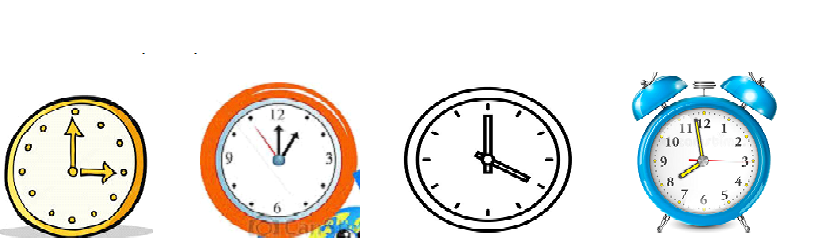 два, три, час, четыретри, час, четыре, восемьтри, четыре, восемь, часOtázka č.3: Ktoré prvé tri vety sú správne preložené z priloženého obrázka?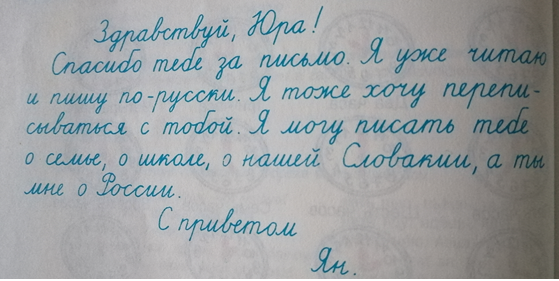 Už čítam a píšem po rusky. Ahoj, Juraj! Ďakujem ti za dopis.Ahoj, Juraj! Už čítam a píšem po rusky. Ďakujem ti za dopis.Ahoj, Juraj! Ďakujem ti za dopis. Už čítam a píšem po rusky.Otázka č.4:      Doplň správne slovo do vety, aby mala význam. ...............   я встаю и         завтракаю.ДнёмВечеромУтромНочьюOtázka č.5:          Doplň do slovesa správnu koncovku  -ю  alebo  -y.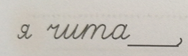 –ю–yOtázka č.6: Aká číslica ide hneď za číslicou, ktorá je znázornená na obrázku?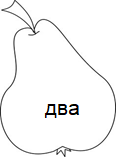 ДевятьПятьТриOtázka č.7: Aké číslovky sú vynechané na obrázku v žltých hruškách?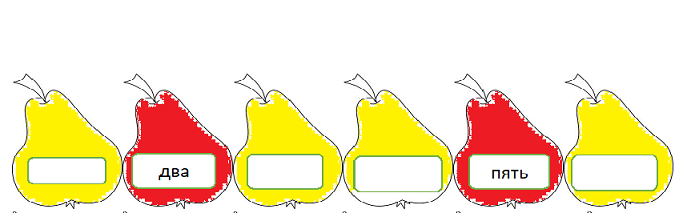 пять, шесть, семь, восемьодин, три, четыре, шестьодин, два, четыре, шесть

Vypracovaný pracovný list mi zašlite na moju email adresu: tujemonika @gmail.com Termín do 22.05.2020 Ďakujem vaša učiteľka Monika  